  Adding 0 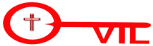   Adding 0     4 + 0 =0 + 10 = 0 + 1 =5 + 0  = 0 + 6 = 7 + 0 =0 + 6 = 10 + 0 = 8 + 0 = 0 + 3 =4 + 0 =0 + 10 = 0 + 1 =5 + 0  = 0 + 6 = 7 + 0 =0 + 6 = 10 + 0 = 8 + 0 = 0 + 3 =